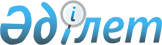 Амангелді ауданының аумағында сайлау учаскелерін құру туралы
					
			Күшін жойған
			
			
		
					Қостанай облысы Амангелді ауданы әкімінің 2018 жылғы 16 қарашадағы № 9 шешімі. Қостанай облысының Әділет департаментінде 2018 жылғы 16 қарашада № 8097 болып тіркелді. Күші жойылды - Қостанай облысы Амангелді ауданы әкімінің 2020 жылғы 17 шілдедегі № 3 шешімімен
      Ескерту. Күші жойылды - Қостанай облысы Амангелді ауданы әкімінің 17.07.2020 № 3 шешімімен (алғашқы ресми жарияланған күнінен кейін күнтізбелік он күн өткен соң қолданысқа енгізіледі).
      "Қазақстан Республикасындағы сайлау туралы" 1995 жылғы 28 қыркүйектегі Қазақстан Республикасы Конституциялық заңының 23-бабына сәйкес аудандық аумақтық сайлау комиссиясының келісімімен Амангелді ауданының әкімі ШЕШІМ ҚАБЫЛДАДЫ:
      1. Осы шешімінің 1-қосымшасына сәйкес Амангелді ауданының аумағында сайлау учаскелері құрылсын.
      2. Осы шешімнің 2-қосымшасына сәйкес Амангелді ауданы әкімінің кейбір шешімдерінің күші жойылды деп танылсын.
      3. "Амангелді ауданы әкімінің аппараты" мемлекеттік мекемесі Қазақстан Республикасының заңнамасында белгіленген тәртіпте:
      1) осы шешімнің аумақтық әділет органында мемлекеттік тіркелуін:
      2) осы шешім мемлекеттік тіркелген күнінен бастап күнтізбелік он күн ішінде оның қазақ және орыс тілдеріндегі қағаз және электрондық түрдегі көшірмесін "Республикалық құқықтық ақпарат орталығы" шаруашылық жүргізу құқығындағы республикалық мемлекеттік кәсіпорнына ресми жариялау және Қазақстан Республикасының нормативтік құқықтық актілерінің эталондық бақылау банкіне енгізу үшін жіберілуін;
      3) осы шешімді ресми жарияланғанынан кейін Амангелді ауданы әкімдігінің интернет-ресурсында орналастыруын қамтамасыз етсін.
      4. Осы шешімнің орындалуын бақылау Амангелді ауданы әкімі аппаратының басшысына жүктелсін.
      5. Осы шешім алғашқы ресми жарияланған күнінен кейін күнтізбелік он күн өткен соң қолданысқа енгізіледі.
      "КЕЛІСІЛДІ"
      Амангелді аудандық аумақтық
      сайлау комиссиясының төрайымы
      ___________________ А. Ибраева
      2018 жылғы "16" қараша Амангелді ауданының аумағындағы сайлау учаскелері
      № 213 сайлау учаскесі
      Жетібай ауылының шекараларында.
      № 214 сайлау учаскесі
      Құмкешу және Айтбай ауылдарының шекараларында.
      № 216 сайлау учаскесі
      Амангелді ауылының шекараларында: Байқадамов көшесі 16, 18/1, 18/2, 18/3, 18/4, 18/5, 18/6, 18/7, 20/1, 20/2, 20/3, 27, 29/1, 29/2, 29/3, 31/1, 31/2, 33/1, 33/2, 33/3, 37, 39/1; Дүйсенбин көшесі 22/1, 22/2, 25/1, 25/2, 25/3, 25/4, 26, 27/1, 27/2, 27/3, 27/4, 27/5, 27/6, 27/7, 27/8, 27/9, 28, 29/3, 30, 31/1, 31/5, 31/7, 31/9, 34/1, 34/2; М.Дулатов көшесі 11, 13/1, 13/2, 15, 17, 18, 19, 20, 21, 22, 23, 24, 25, 26, 27, 30/1, 30/2, 31, 38/1, 38/2, 42; Д.Ещанов көшесі 1, 3, 5, 7, 9, 11, 13, 15, 17, 19, 21; Жалдама көшесі 1, 3, 5, 6, 23; Қанжығалин көшесі 1, 2, 3, 5, 6, 7, 8, 9, 10, 12; Б.Майлин көшесі 21/1, 21/2, 21/3, 21/4, 21/5, 21/6, 21/7, 21/8, 21/9, 21/10 21/11, 21/12, 21/13, 21/14, 21/15, 21/16, 25/1, 25/2, 25/3, 25/4, 25/5, 25/6, 25/7, 25/8, 25/9, 25/10, 25/11, 25/12, 25/13, 25/14, 25/15, 25/16, 27/1, 27/2, 27/3, 27/6, 27/7, 27/8; М.Мәметова көшесі 1, 3, 5, 7/1, 7/2, 9/1, 9/2, 11/1, 11/2, 13/1, 13/2, 15/1, 15/2, 19/1, 19/2, 19/3, 19/4, 19/5, 19/6, 19/7, 19/8, 19/9, 19/10, 19/11, 19/12, 19/13, 19/14, 19/15, 19/16, 25/1, 25/2; Сейдахмет Ақын көшесі 1, 2, 3/1, 3/2, 4, 5/1, 5/2, 6, 7/1, 7/2, 7/3, 8/1, 8/2, 8/3, 10, 15, 19, 20, 21, 23, 25, 27/1, 27/2, 29/1, 29/2; Таңатқан Палуан көшесі 1/1, 1/2, 3/1, 3/2, 4, 5/1, 5/2, 6, 7/1, 7/2, 9/1, 9/2; Мәтібай Ақын көшесі 1/1, 1/2, 1/3, 3/1, 3/2, 5/1, 5/2, 7, 9, 11.
      № 217 сайлау учаскесі
      Амантоғай ауылының шекараларында.
      № 218 сайлау учаскесі
      Жалдама ауылының шекараларында.
      № 219 сайлау учаскесі
      Шақпақ ауылының шекараларында .
      № 220 сайлау учаскесі
      Тасты ауылының шекараларында.
      № 222 сайлау учаскесі
      Қарынсалды және Горняк ауылдарының шекараларында.
      № 223 сайлау учаскесі
      Степняк ауылының шекараларында.
      № 224 сайлау учаскесі
      Жаңатұрмыс ауылының шекараларында.
      № 225 сайлау учаскесі
      Үштоғай ауылының шекараларында.
      № 226 сайлау учаскесі
      Ақсай ауылының шекараларында.
      № 227 сайлау учаскесі
      Амангелді ауылының шекараларында: А.Байтұрсынов көшесі 1, 2, 3, 4, 5/1, 5/2, 7/1, 7/2, 8/1, 8/2, 9, 10/1, 10/2, 11, 12, 13/1, 13/2, 14, 15/1, 15/2, 16, 17, 19, 20, 21, 22, 23, 24, 25, 26, 27, 28, 29/1, 29/2, 30/1, 30/2, 31/1, 31/2, 32/1, 33/1, 33/2, 34, 35/1, 35/2, 36, 37/1, 37/2, 52, 54, 56, 58; Божманов көшесі 1/1, 1/2, 2, 4, 4А, 6, 7, 9, 10/1, 10/2, 11, 12/1, 12/2, 13, 15, 16, 18/1, 18/2, 20/1, 20/2, 21/1, 21/2, 22/1, 22/2, 23, 24, 25, 26/1, 26/2, 27/1, 28, 29/1, 29/2, 31/1, 31/2, 32, 33/1, 33/2, 34, 35/1, 35/2, 36, 37, 42/1, 42/2, 43/1, 43/2, 45/1, 72/1, 72/2, 75/1, 75/2; Б.Гордеев көшесі 3/1, 3/2, 4, 6, 7, 8, 9, 10, 12, 14, 17, 19, 20, 21, 25; Дүйсенбин көшесі 37/1, 37/2, 42/1, 42/2, 43/1, 43/2, 43/3, 44/1, 44/2, 44/3, 45, 47/1, 47/2, 47/3, 47/5, 47/6, 47/7, 47/8, 49/1, 49/2, 49/3, 52/1, 52/2, 53, 54, 55, 56, 57/1, 57/2, 58, 60, 61/1, 62, 64/1, 64/2, 66/1, 66/2; М.Дулатов көшесі 33/1, 33/2, 33А, 35/1, 35/2, 36, 37/1, 37/4, 39, 43/1, 43/2, 44, 46, 47, 48, 49, 50, 52, 53, 54, 55, 60, 62, 66, 68, 70; Д.Ещанов көшесі 2, 4/1, 4/2, 6, 8, 23, 25, 27, 29/1, 29/2, 31, 33, 35, 41; Жалдама көшесі 10, 31, 33, 35, 37, 39, 41, 43, 45, 49; Мәтібай Ақын көшесі 2, 4, 6, 8, 10, 12, 14, 15, 16, 17, 18, 19, 20, 22, 24, 26, 28; Сейдахмет Ақын көшесі 12/1, 12/2, 14/1, 14/2, 16/1, 16/2, 18/1, 18/2, 24, 26, 28, 31, 41, 43, 44; Торғай көшесі 1, 2, 3, 4/1, 4/2, 5, 6, 7, 9, 10, 10А, 11, 11А, 12, 14.
      № 228 сайлау учаскесі
      Амангелді ауылының шекараларында: Абай көшесі 1, 2, 3, 4, 5, 6, 7, 8, 9, 10/1, 10/2, 11, 12, 13, 14/1, 14/2; М.Әуезов көшесі 2/1, 2/2, 3, 4, 5/1, 5/2, 6/1, 6/2, 7/1, 7/2, 8/1, 8/2; Ахметбеков көшесі 1/1, 1/2, 2, 3/1, 3/2, 4/1, 4/2, 4/3, 5/1, 5/2, 6/1, 6/2, 7/1, 7/2, 8/1, 8/2, 9/1, 9/2, 10/1, 10/2, 11/1, 11/2, 12/1, 12/2, 12/3, 13/1, 13/2, 13/3, 14/1, 14/2, 14/3, 15, 16, 17/1, 17/2, 18/1, 18/2, 18/3, 19/1, 19/2, 20/1, 20/2, 20/3, 21/1, 21/2, 21/3, 22/1, 22/2, 22/3, 23/1, 23/2, 24/1, 24/2, 25/1, 25/2, 26; Байқадамов көшесі 1/1, 1/2, 1/3, 1А, 2, 3/1, 3/2, 3/3, 3/4, 3/5, 4/1, 4/2, 5, 6/1, 6/2, 6/3, 7/1, 7/2, 8, 9/1, 9/2, 10, 11/1, 11/2, 12/1, 12/2, 13/1, 13/2, 13/3, 14/1, 14/2, 15/1, 15/2, 15/3, 17/1, 17/2, 19/1, 19/2, 21/1, 21/2, 23/1, 23/2, 25/1, 25/2; Дүйсенбин көшесі 1/1, 1/2, 1/4, 2, 3/1, 3/2, 5/1, 5/2, 5/3, 5/4, 6/1, 6/2, 7/1, 7/2, 8/1, 8/2, 8/3, 9/1, 9/2, 9А, 10/1, 10/2, 11/1, 11/2, 12/1, 12/2, 12/3, 12/4, 15/1, 15/2, 15/3, 20; М.Дулатов көшесі 1, 2/1, 2/2, 4/1, 4/2, 5, 6, 7, 8/1, 8/2, 9, 10, 12, 14, 16; Б.Майлин көшесі 1/1, 1/2, 2, 3/1, 3/2, 4/1, 4/2, 5/1, 5/2, 6/1, 6/2, 7/1, 7/2, 8/1, 8/2, 9/1, 9/2, 10А, 11/1, 11/2; Наурыз көшесі 1/1, 1/2, 2/1, 2/3, 3/1, 3/2, 4, 5/1, 5/2, 6, 7/1, 8/1, 8/2, 9/1, 9/2, 10/1, 10/2, 11/1, 11/2, 12/1, 12/2, 13, 14/1, 14/2, 16/1, 16/2, 18/1, 18/2, 20/1, 20/2; Ф.Сатыбалды көшесі 2, 3/1, 3/2, 4/1, 4/2, 5/1, 5/2, 7, 9/1, 9/2, 11/1, 11/2, 13/1, 13/2, 14/1, 14/2.
      № 229 сайлау учаскесі
      Амангелді ауылының шекараларында: К.Байдаулетов көшесі 1/1, 1/2, 3/1, 3/2, 4/1, 4/2, 5/1, 5/2, 7/1, 7/2, 8, 9/1, 9/2, 11/1, 11/2, 12, 13/1, 13/2, 14, 15/1, 15/2; А.Байтұрсынова көшесі 45/1, 45/2, 49/1, 51/1, 51/2, 53/1, 53/2, 55/1, 55/2, 57, 63, 65, 66/1, 66/2 67/1, 67/2, 68, 69, 70/1, 70/2, 71, 72, 73, 74, 76, 78; Т.Бадамбаев көшесі 1/1, 1/2, 2/1, 2/2, 3/1, 3/2, 4/1, 4/2, 4/3, 4/4, 5/1, 5/2, 6/1, 6/2, 6/3, 6/4, 7/1, 7/2, 8/1, 8/2, 8/3, 8/4, 9/1, 9/2, 10/1, 10/2, 11/1, 11/2, 12/1, 12/2, 13, 14/1, 14/2, 15/1, 15/2, 16, 17/1, 17/2, 18/1, 18/2, 19/1, 19/2, 21/1, 21/2, 22, 23/1, 23/2, 25, 27; Ш.Дауылбаева көшесі 1/1, 1/2, 2/1, 2/2, 3/1, 3/2, 4/1, 4/2, 5/1, 5/2, 6/1, 6/2, 7/1, 7/2, 8/1, 8/2, 9/1, 9/2, 10/1, 10/2, 11/1, 11/2, 12; Жәуке Батыр көшесі 1, 5, 7, 9; Иман Батыр көшесі 1, 3, 5, 7; Ғ.Қасымов көшесі 2, 3, 4, 6, 8, 10; Қошқар Батыр көшесі 1, 2, 4, 5; М.Мәметова көшесі 8, 12/1, 12/2, 14, 16/1, 16/2, 16/3, 18/1, 18/2, 20/1, 20/2, 22/1, 22/2, 24/1, 24/2, 26/1, 26/2, 27, 29/1, 29/2, 30/1, 30/2, 30А, 31/1, 31/2, 32/1, 32/2, 33/1, 33/2, 34, 35/1, 35/2, 37/1, 37/2, 39, 41, 43/1, 43/2, 45/1, 45/2, 45/3, 47/1, 47/2, 47/3, 49/1, 49/2, 51, 53, 55, 57; С.Мәуленов көшесі 1/1, 1/2, 2/1, 2/2, 3/1, 3/2, 4/1, 4/2, 5/1, 5/2, 6, 7/1, 7/2, 8/1, 8/2, 9/1, 9/2, 10/1, 10/2, 11/1, 11/2, 12, 16, 18/1, 18/2, 20/1, 20/2, 22/1, 22/2, 24/2, 30/1, 30/2, 32/1, 32/2, 34/1, 34/2, 38/1; Той Төбе көшесі 1, 2, 4, 5, 6, 7, 8, 9, 11, 13, 17, 19, 21/1, 23/2, 25, 27, 29, 31, 37, 39, 47, 49, 51.
      № 230 сайлау учаскесі
      Амангелді ауылының шекараларында: Божманов көшесі 39, 44/1, 44/2, 46/1, 46/2, 47, 48/1, 49/1, 49/2, 50/1, 50/2, 51/2, 52, 54/1, 57, 60/1, 60/2, 63, 69, 70/1, 70/2, 77/1, 77/2, 85/1, 85/2, 87/1, 87/2; Ермағанбетов көшесі 1, 2, 3/1, 3/2, 3/3, 7, 8, 9/1, 9/2, 10, 11/1, 11/2, 13/1, 13/2, 15/1, 15/2, 17/1, 17/2, 19/1, 21, 23; Кейкі Батыр көшесі 1, 2/1, 2/2, 2А, 3, 5/1, 5/2, 7, 8/1, 8/2, 9, 10/1, 10/2, 11/1, 11/2, 12/1, 12/2, 13/1, 13/2, 15, 17, 19/1, 19/2, 21, 23/1, 23/2, 25, 27/1, 27/2, 29/2, 30, 35/1, 35/2, 37/1, 37/2, 39/1, 39/2, 41/1, 41/2, 43/1, 43/2, 48/1, 48/2; С.Мәуленов көшесі 17/1, 17/2, 19/1, 19/2, 21/1, 21/2, 23, 25, 27, 29, 33, 37, 39, 40, 42/1, 42/2, 44/1, 44/2, 46/1, 46/2, 48/1, 48/2, 50/1, 50/3, 52/1, 52/2, 54/1, 54/2, 56/1, 56/2, 58/1, 58/2, 60/1, 60/2, 62/1, 62/2, 64/1, 64/2, 68, 68А, 68Б, 70/1, 70/2, 70/3, 72/1, 72/2, 78/1, 78/2, 84; А.Нұрманов көшесі 3/1, 3/2, 4, 5/1, 5/2, 6/1, 6/2, 7/1, 7/2, 8/1, 8/2, 9/1, 9/2, 10/1, 10/2, 11/1, 11/2, 12/1, 12/2, 13/1, 13/2, 14/1, 14/2, 15, 16/1, 16/2, 17/1, 17/2, 18/1, 18/2, 19/1, 19/2, 20/1, 20/2, 22/1, 22/2, 23, 24, 25, 26/1, 26/2, 28/1, 28/2, 30/1, 30/2, 32/1, 32/2; С.Сейфуллин көшесі 1/1, 1/2, 2/1, 2/2, 3, 4/1, 4/2, 5/1, 5/2, 6, 7, 8, 10/1, 10/2, 11/1, 11/2, 12/1, 12/2, 13/1, 13/2, 14/1, 14/2, 15/1, 15/2, 16/2, 17/1, 17/2, 18/1, 18/2; Ш.Уәлиханов көшесі 2/1, 2/2, 4/1, 4/2, 5/1, 5/2, 6/1, 6/2, 7/1, 7/2, 8/1, 8/2, 9/1, 9/2, 10/1, 10/2, 11/1, 11/2, 12/1, 12/2, 13/1, 13/2, 14/1, 14/2, 15/1, 15/2, 16/1, 16/2, 17/1, 17/2, 18.
      № 231 сайлау учаскесі
      Есір ауылының шекараларында.
      № 232 сайлау учаскесі
      Кемер ауылының шекараларында.
      № 233 сайлау учаскесі
      Қоғалыкөл ауылының шекараларында.
      № 234 сайлау учаскесі
      Ақкісі ауылының шекараларында.
      № 235 сайлау учаскесі
      Қарасу ауылының шекараларында.
      № 236 сайлау учаскесі
      Ағайдар ауылының шекараларында.
      № 237 сайлау учаскесі
      Есенбаев ауылының шекараларында.
      № 238 сайлау учаскесі
      Әбу Сыздықов атындағы ауылының шекараларында.
      № 239 сайлау учаскесі
      Үрпек және Қарашатөбе ауылдарының шекараларында.
      № 240 сайлау учаскесі
      Ағаштыкөл ауылының шекараларында.
      № 241 сайлау учаскесі
      Қосжан ауылының шекараларында.
      № 242 сайлау учаскесі
      Қабырға ауылының шекараларында.
      № 243 сайлау учаскесі
      Жаңатай ауылының шекараларында.
      № 244 сайлау учаскесі
      Байғабыл ауылының шекараларында. Амангелді ауданы әкімінің күші жойылған кейбір шешімдерінің тізбесі
      1. Амангелді ауданы әкімінің 2011 жылғы 17 қарашадағы № 5 "Аманкелді ауданында сайлау учаскелерін құру туралы" шешімі (Нормативтік құқықтық актілерді мемлекеттік тіркеу тізілімінде № 9-6-135 болып тіркелген, 2011 жылғы 21 қарашада аудандық "Аманкелді арайы" газетінде жарияланған);
      2. Амангелді ауданы әкімінің 2014 жылғы 28 ақпандағы № 1 "Әкімнің 2011 жылғы 17 қарашадағы № 5 "Аманкелді ауданында сайлау учаскелерін құру туралы" шешіміне өзгеріс енгізу туралы" шешімі (Нормативтік құқықтық актілерді мемлекеттік тіркеу тізілімінде № 4500 болып тіркелген, 2014 жылғы 6 қарашада "Әділет" ақпараттық-құқықтық жүйесінде жарияланған);
      3. Амангелді ауданы әкімінің 2015 жылғы 10 қарашадағы № 16 "Әкімнің 2011 жылғы 17 қарашадағы № 5 "Амангелді ауданында сайлау учаскелерін құру туралы" шешіміне өзгерістер енгізу туралы" шешімі (Нормативтік құқықтық актілерді мемлекеттік тіркеу тізілімінде № 6038 болып тіркелген, 2015 жылғы 18 желтоқсанда аудандық "Аманкелді арайы" газетінде жарияланған).
					© 2012. Қазақстан Республикасы Әділет министрлігінің «Қазақстан Республикасының Заңнама және құқықтық ақпарат институты» ШЖҚ РМК
				
      Амангелді ауданының әкімі

Ә. Асанов
Әкімнің
2018 жылғы "16" қарашадағы
№ 9 шешіміне
1-қосымшаӘкімнің
2018 жылғы "16" қарашадағы
№ 9 шешіміне
2-қосымша